SpecialisatieInteractie Communicatie BeeldcoachenAlgemeen AdresKoninklijke KentalisTheerestraat 425271 GD Sint-MichielsgestelT 073-558 81 11F 073-551 21 57www.kentalis.nlInhoudsopgaveInleiding	5Overzicht werkvormen en kijkwijzers	9Bijeenkomst 1	11Huiswerkopdracht	11Bijeenkomst 2	13Huiswerkopdracht	13Bijeenkomst 3	15Inleiding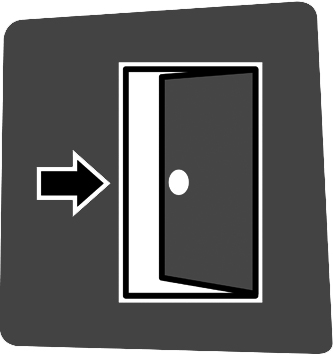 Je gaat starten met de ‘Interactie Communicatie Beeldcoachen (ICB)-specialisatie’. Gedurende drie bijeenkomsten ga je leren hoe je door middel van een kort coachingstraject experts en kinderen aan de hand van beelden concrete handvatten aan kunt reiken voor een optimale afstemming met elkaar. Je leert hoe je de vier werkvormen van ICB op een effectieve manier in de praktijk kunt toepassen. Tevens leer je hoe je jouw team kunt scholen in het gedachtengoed van ICB.In deze cursistenmap tref je al het basismateriaal aan dat je nodig hebt om dit vorm te kunnen geven. Deze map is opgebouwd uit een aantal onderdelen, achter ieder tabblad tref je een inhoudsopgave aan en de bijbehorende materialen.Bij je inschrijving krijg je ook de beschikking over een digitale cursistenmap in de leeromgeving. Daarin tref je dezelfde onderdelen aan en nog een extra onderdeel met bijlages. Via deze digitale map kan je alle documenten, indien gewenst, downloaden.LeesbaarheidOmdat deze cursus voor een brede groep professionals is ontwikkeld met verschillende doelgroepen hebben we voor de leesbaarheid van het lesmateriaal een aantal keuzes gemaakt.De cursist wordt in deze cursus ‘beeldcoach’ genoemd en voor de leesbaarheid spreken wij van ‘zij’ waar ook ‘hij’ gelezen kan worden.Waar je in dit cursusmateriaal ‘het kind’ leest, kan ook de jongere, de leerling of de cliënt bedoeld worden. Bij het kind is gekozen voor de mannelijke aanspreekvorm.Waar je ‘expert’ leest kunnen dat de ouders zijn als experts van hun eigen kind of professionals zoals pedagogisch behandelaars, wijkteam generalisten en specialisten, jeugdzorgmedewerkers et cetera.Voor wie?Deze cursus is ontwikkeld voor beeldcoaches (met achtergrond VHT/(S)VIB/ ICB) in zorg en onderwijs die een coachende taak hebben in het primair proces bijvoorbeeld leerkrachten, intern begeleiders, ambulant begeleiders, pedagogisch medewerkers, logopedisten, orthopedagogen, psychologen, wijkteamgeneralisten en specialisten, jeugdzorgmedewerkers, ouderbegeleiders, maatschappelijk werkers et cetera.Leerdoel van de opleidingDe beeldcoach beschikt na afloop van deze opleiding over voldoende kennis en vaardigheden om experts en kinderen te kunnen coachen aan de hand van de vier werkvormen en hun team te scholen in het gedachtengoed van ICB.De cursusopzetDe cursus is als volgt opgezet: tijdens drie klassikale bijeenkomsten werk je aan vier werkvormen en, indien gewenst, aan de ICB teamscholing.In het materiaal worden iconen gebruikt:Voorwaarden voor deelnameOm deel te kunnen nemen aan deze cursus is het van belang dat je beschikt over de mogelijkheid om experts en/ of kinderen gedurende de cursus te kunnen coachen en van deze coaching ook beeldopnames te maken. 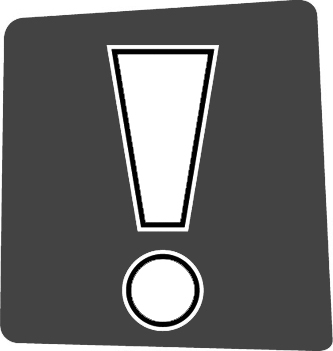 De beeldcoach in opleiding bewaart alle beelden van de eigen begeleiding.BeoordelingJe hebt deze cursus behaald als je:tachtig procent aanwezig bent geweest.aan alle opdrachten voldaan hebt.een eindpresentatie gegeven hebt over je leerproces.Groepsgrootte Maximaal vier deelnemers.EvaluatieformulierenNa de laatste bijeenkomst wordt zowel de docent als de cursisten gevraagd om feedback te geven op de cursus. Deze informatie wordt geïnventariseerd en verbeterpunten worden door Kentalis Academie meegenomen in de eerstvolgende bijstelling van de module. Verzoek aan de docent om de cursisten te stimuleren hun bevindingen terug te koppelen.Vragen?Als je inhoudelijke vragen hebt over deze cursus kan je een mail sturen aan de ICB-docent. Voor alle overige (bijvoorbeeld logistieke) zaken kun je contact opnemen met Kentalis Academie, opleidingen (073-5588930 of e-mail academie@kentalis.nl).Met dank aanDe ontwikkelaars en ICB docenten Jessie Hagemeijer, Rian Bosma, Marije van Hoeckel en Daan Hoogenberk. Overzicht werkvormen en kijkwijzersWerkvorm 1 - ICB op individueel niveauPoster KijkwijzersKijkwijzer - Uitleg ICBKijkwijzer - Contactdoelen en interactievaardighedenKijkwijzer - NulmetingKijkwijzer - Balans tussen taak en communicatieKijkwijzer - Aanpassing aan het niveauKijkwijzer - AandachtsspanneKijkwijzer - Kenmerken en kansenWerkvorm 2 - ICB op groepsniveauKijkwijzer - Uitleg ICBKijkwijzer - Op groepsniveauKijkwijzer - Balans tussen taak en communicatieKijkwijzer - AandachtsspanneKijkwijzer - Kenmerken en kansenWerkvorm 3 - Activerend kennis toevoegenKijkwijzer - Uitleg ICBKijkwijzer - Activerend kennis toevoegenKijkwijzer - GedragsintentiesKijkwijzer - AandachtsspanneKijkwijzer - Communicatieve mogelijkhedenKijkwijzer - Kenmerken en kansenWerkvorm 4 - Met het kindKijkwijzer - Uitleg ICB voor het kindKijkwijzer - Voor het kindKijkwijzer - Dagelijkse praktijkAlgemeenKijkwijzer - Coachende vaardighedenKijkwijzer - Opbouw gesprekKijkwijzer - Microanalyse coachenKijkwijzer - Microanalyse kind-expertBijeenkomst 1Leerdoelen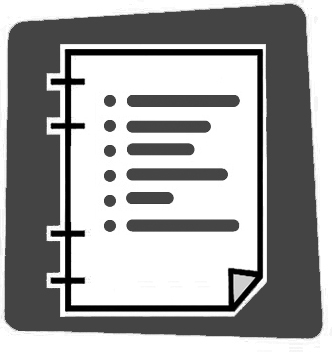 Aan het eind van de eerste bijeenkomst ben je in staat om:uit te leggen wat de plaats kan zijn van ICB binnen het eigen werkveld.te beschrijven hoe het aanbod van ICB kan dienen als uitbreiding van je vaardigheden.de Kijkwijzer - Contactdoelen en interactievaardigheden toe te passen bij de microanalyse van beelden.uit te leggen hoe de Poster Kijkwijzers ingezet kan worden bij het coachen.Lesprogramma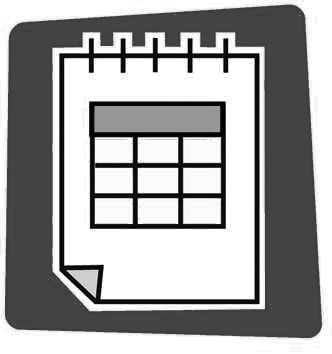 Huiswerkopdracht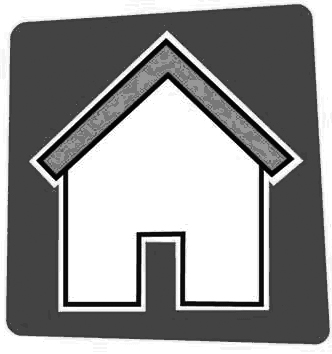 Studiebelasting: Totaal 390 min Wat moet je doen?Lees (SBL 120 min)Theorie (achter tabblad 2)Kijkwijzers (achter tabblad 3)Werkvormen en ICB teamscholing.Plan (SBL 30 min)Plan bijeenkomsten met een team, een expert of een kind.Voer uit: (SBL 240 min)Formuleer alle vragen die je hebt over de uitvoering van de werkvormen of de teamscholing.Voer de in de les gekozen werkvorm of module uit, maak opnamen van de wijze waarop je de bijeenkomst uitvoert. Kies fragmenten waar je feedback over wilt hebben van de les groep en formuleer vragen.Bijeenkomst 2LeerdoelenAan het eind van de tweede bijeenkomst ben je in staat om:de microanalyse van beelden te vertalen naar de invulling van het coachen.uit te leggen hoe je de kracht van de experts in kunt zetten bij het coachen.uit te leggen hoe je kans momenten voor de experts in kunt zetten bij het coachen.activerend kennis toe te voegen.LesprogrammaHuiswerkopdrachtStudiebelasting: Totaal 240 minWat moet je doen?Voer de gekozen werkvorm of module uit, maak opnamen van de wijze waarop je de bijeenkomsten uitvoert. Kies fragmenten waar je feedback over wilt hebben van de les groep en formuleer vragen. Bijeenkomst 3LeerdoelenAan het eind van de derde bijeenkomst ben je in staat om:de gekozen werkvorm of module uit te voerenplanmatig te werken met de beelden en de kijkwijzers activerend kennis toe te voegente reflecteren op de wijze waarop het kind centraal staatLesprogrammaInleiding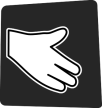 HandreikingLeerdoelen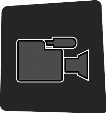 OpnameLesprogramma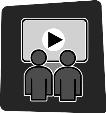 ReviewHuiswerkopdracht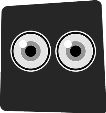 Kijkwijzer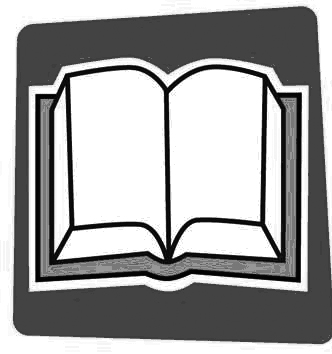 Lezen/literatuur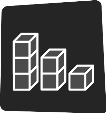 Voorbereiding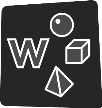 Werkvorm Let opTijdOnderwerpMedia en materiaal15 min15 min20 min10 min10 min40 min30 min20 min20 minWelkom en voorstellenUitleg over het lesmateriaal.Het verschil tussen interactie en communicatie en de gekozen definities in de theoretische onderbouwing.Uitleg (indien aanwezig door ICB’ers) over het verschil tussen werken met beelden op hulpvraag (VIB,VHT,SVIB) en ICBUitleg (indien aanwezig door ICB’ers) over de contactdoelen en de interactievaardigheden. De docent voegt toe waar nodig.Rollenspel met opname over het centraal zetten van het kind en het centraal zetten van jezelf.Opname analyseren Uitleg over de 4 werkvormen en ICB teamscholing. De cursisten een keuze laten maken uit de 4 werkvormen en/of ICB teamscholingKijkwijzer - Uitleg ICB Definities van interactie en communicatie.Kijkwijzer - Contactdoelen en interactievaardighedenHet lesmateriaalOverzicht werkvormen en kijkwijzers.Poster Kijkwijzers.Opdracht per gekozen werkvorm.TijdOnderwerpMedia en materiaal20 min60 min20 min20 min20 min20 min20 minRuimte voor vragen over de gelezen documenten en kijkwijzersAnalyse van de fragmenten waar vragen over zijnUitleg over het ombuigen van compenseren naar microanalytisch laten zien in beeldUitleg over de balans tussen activeren en compenserenUitleg over het verschil tussen pedagogische doelen, didactische doelen, behandelplan doelen en contactdoelenUitleg over het werken met alle kijkwijzersUitleg over kracht momenten en kans momentenKijkwijzersInhoud werkvormenBeelden van iedere cursistBalans tussen activeren en compenserenTijdOnderwerpMedia en materiaal40 min80 min20 min30 min10 minRuimte voor vragen over de uitvoering van de gekozen werkvorm.Analyse van de inbreng van beelden van de verschillende werkvormen.Uitleg geven over het ombuigen van het beoordelen in goed en fout naar het antwoord van het kind in beeld.Evalueren van de opbrengst van de ICB specialisatie.Aanbod follow up bijeenkomst na 6 maanden met maximaal 10 deelnemers. WerkvormenICB teamscholingKijkwijzersBeeldenOpdrachten